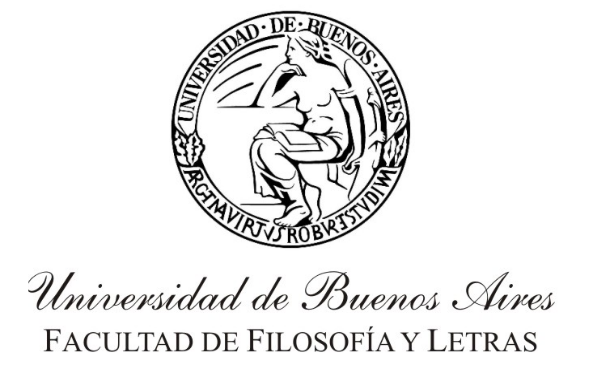 SEMINARIO DE MAESTRÍA DE ANÁLISIS DEL DISCURSOProblemas actuales en el estudio de las mediatizacionesDocente/s a cargo: José Luis FernándezCarga horaria: 32 hs.Cuatrimestre, año: 1er. Cuatrimestre, 2023FundamentaciónLa investigación sobre las mediatizaciones y sus discursos genera nuevos conocimientos, pero también enfrenta nuevos problemas y nuevas preguntas. Esto se evidencia en las trabas en el desarrollo de investigaciones y tesis vinculadas a ello, que se registran en diversos cursos de posgrado vinculados con el análisis del discurso. Los problemas del momento no parecen estar situados en la incorporación de herramientas de análisis del discurso, en permanente actualización y sofisticación, sino en cómo se relacionan con otros enfoques y otras metodologías con las que es inevitable relacionarse. Tal vez inadvertidamente, las investigaciones sobre los discursos de las mediatizaciones convergen con otros enfoques en lo que debería denominarse como mesas de la interdisciplina. Ellas aparecen, implícita y explícita, y con frecuencia virtualmente, en cualquier proyecto de investigación.Este Seminario se propone para presentar y discutir una serie de temas convergentes que consideramos importantes, entre ellos:  Diferencias entre los conceptos sobre las mediatizaciones en los estudios culturales, en la media ecology, la etnografía y los de la sociosemiótica: medios, plataformas, softwares, algoritmos y redes.Cómo define lo que se intercambia en las mediatizaciones: textos, discursos, mensajes, contenidos, web entities.La circulación: ¿es un fenómeno nuevo o hay diversos tipos de circulaciones? Lo que debe aportar la sociosemiótica en la captura, tratamiento y presentación de resultados en el big-data Influencias de cómo se abordan o ignoran esos problemas en los análisis de las mediatizaciones que intervienen en el discurso político, el educativo y el de lo musical.  El diseño de Seminario que se propone dará elementos para extraer a esas discusiones del magma epistemo-metodológico en el que, frecuentemente, se encuentran inmersas. Para cada tema se ajustarán las bibliografías y metodologías propuestas, teniendo en cuenta los problemas de investigación que se relacionen con las investigaciones de los cursantes.ObjetivosComparar las definiciones de las mediatizaciones y sus componentes en diversas disciplinas. Discutir parecidos y diferencias de esas definiciones con las de la sociosemiótica.Revisar las definiciones de texto, discurso, mensaje, contenido y web entities.Presentar diferentes casos de circulación discursiva mediática y cruzarlas con diversas propuestas metodológicasPresentar investigaciones sobre discursos políticos, musicales y educación en diversas plataformas y el aporte en ellos de la sociosemiótica de las mediatizaciones.En términos generales, se proponen bibliografías vinculadas a casos y enfoque de investigación que, siendo articulables con los análisis del discurso, generen problemas de intersecciones o fronteras.Unidad 1: Un momento definido por sus problemasContenidos: Descripción y problematización de los principales temas de discusión: terminologías, definiciones y sus recorridos teóricos; plataformización y circuitos; medios, mediatizaciones, plataformas, aplicaciones y redes sociales; circulaciones y consecuencias discursivas.Bibliografía obligatoria:Averbeck-Lietz, Stephanie (2015). (Re)leer a Eliseo Verón: mediación y mediatización. Dos conceptos complementarios para las Ciencias de la Información y de la Comunicación. En: Escudero-Chauvel, Lucrecia y Traversa Oscar. (coords.). (2015). La Semiosis Social. Homenaje a Eliseo Verón. Revista deSignis #29, Buenos Aires: Universidad de las Artes (UNA) Área de Crítica de Arte, pp. 69 – 82.Valdettaro, S. (2011). Audiencias: de las “redes sociales” a las “asociaciones en red”. En S. Valdettaro (coord.), Interfaces y Pantallas: análisis de dispositivos de comunicación. Rosario: UNR Editora, pp. 13-20. https://cim.unr.edu.ar/publicaciones/1/libros/7/interfaces-y-pantallas-analisis-de-dispositivos-de-comunicacionBibliografía complementaria:Finol, José Enrique.  (2017). “Interculturalidad y Semiótica”. En: Pardo Abril, Neyla. G. (Ed.) Semiótica: comunicación, cultura y cognición. Bogotá: Editorial Universidad Nacional de Colombia, pp. 39-45. Hjarvard, S. (2016). Mediatización: reencuadrando el análisis de los efectos de los medios. En: INMEDIACIONES, Vol. 11. Montevideo, ORT, pp. 33-56. DOI: https://doi.org/10.18861/ic.2016.11.11.2615Unidad 2: Elementos de ecosistemas. Medios, mediatizaciones, plataformas, aplicaciones, interfaces, redes, softwares, algoritmosContenido: En buena parte, en las etapas exploratorias, el discurso académico se nutre de terminología silvestre y de su crítica. Si se van a compartir resultados de investigaciones sofisticadas, desde diversas teorías y modelos, hay un momento en que se hace imprescindible acordar denominaciones/conceptos. No debe ser un ejercicio ontológico, sino operativo, reconstruyendo términos y recorridos de construcción. Bibliografía obligatoria:Carlón, Mario (2020). Circulación del sentido y construcción de colectivos: en una sociedad hipermediatizada. San Luis: Nueva Editorial Universitaria – UNSL, pp. 29-65.Fernández, José L. “Comprender a las plataformas mediáticas”. En: Plataformas mediáticas. Elementos de análisis y diseño de nuevas experiencias. Buenos Aires: Crujía (2018), pp. 29-64.Scolari, C. A., Pires, F., & Masanet, M.-J. (2022). Gamers never play alone: An interface-centred analysis of online video gaming. First Monday, 27(1). https://doi.org/10.5210/fm.v27i1.11623Bibliografía complementaria:Traversa, Oscar (2019). “Historia de los medios / Historia de la mediatización: el papel de Eliseo Verón”. En: LIS. Letra. Imagen. Sonido. Ciudad mediatizada, Año XI, #20. Buenos Aires: UBACyT, pp. 17-31.Van Dijck, José (2021). Seeing the forest for the trees: Visualizing platformization and its governance. In: new media & society 2021, Vol. 23(9), pp. 2801–2819. In: https://journals.sagepub.com/doi/10.1177/1461444820940293Unidad 3: Contenidos discursivos y trayectorias teóricasContenido: Problemas con las unidades de análisis. Contenidos, mensajes, textos, web entities. La importancia de su discusión en la escena de la multidisciplina y los datos.Bibliografía obligatoria:Fernández, José L. (2020) “Mediatizaciones y unidades de análisis: aproximaciones a la complejidad”. En:  Busso, M y Gindin, I. L. Zonas de la mediatización: propuestas para el estudio de plataformas, redes e interfaces.  Rosario: UNR. Editora. Editorial de la Universidad Nacional de Rosario, pp. 11-41. ISBN 978-987-702-390-9. https://drive.google.com/file/d/102CAoWphMNc-VCzxeWsUtEvtLXiOU88K/viewRodriguez-Amat, J. & Brantner, C. (2016). “Ocupar las plazas con tuits. Una propuesta para el análisis de la gobernanza de los espacios comunicativos”. Obra Digital, 11, 1-19. http://revistesdigitals.uvic.cat/index.php/obradigital/article/view/106Bibliografía complementaria:Jansson, A. (2014). Indispensable things: on mediatization, materiality, and space. En:  Lundby, K. (Ed.) Mediatization of Communication.   Berlin/Boston: Walter de Gruyter GmbH, pp. 273-295. https://www.researchgate.net/publication/308233437_Indispensable_things_On_mediatization_materiality_and_space  DOI: 10.1515/9783110272215.273Omena, Janna J. (2021). Digital Methods and technicity-of-the-mediums. From regimes of functioning to digital research. Thesis Doctor in Philosophy in Digital Media. Lisboa: UT Austin-Portugal Digital Media programme. In: http://hdl.handle.net/10362/127961Unidad 4: Circulaciones, movilidades y sus consecuencias Contenido: Operaciones de construcción. Construcciones de propuestas de intercambio transmedia. Qué permanece y qué cambia en conversaciones, chats, posteos, comments, recomendaciones, megusteos y faveos. La movilidad, sus tipos y sus consecuencias.Bibliografía obligatoria:Scolari, C. y Logan R. (2014) El surgimiento de la comunicación móvil en el ecosistema mediático. En: L.I.S. Letra. Imagen. Sonido. Ciudad mediatizada, Nº 11. Buenos Aires: Equipo UBACyT S094-FCS-UBA. En:  https://publicaciones.sociales.uba.ar/index.php/lis/article/view/3763Fernández, José L. (2019). “Circulación / circulaciones en la investigación en plataformas mediáticas”. En: Rizoma, Santa Cruz do Sul, v. 6, n. 2, dezembro, 2018, pp. 76-94. DOI: https://online.unisc.br/seer/index.php/rizoma/article/view/12958Bibliografía complementaria:Forge and Smith Blog (2018) “Scrolling vs. Clicking: what’s the preferred user experience?”. Subido 10-05-2018, visto última vez 23-11-2018 https://forgeandsmith.com/scrolling-vs-clicking-whats-the-preferred-user-experience/López-Cano, Rubén. (2010) La vida en copias: breve cartografía del reciclaje musical. L.I.S. Letra. Imagen. Sonido. Ciudad Mediatizada, 5 (3). Buenos Aires: UBACyT-UBA, pp. 171-185. https://publicaciones.sociales.uba.ar/index.php/lis/article/view/3690/3016Rogers, Richard & Giorgi, Giulia (2022 under review). What is a meme, technically speaking? Exploring the technicity of memes across different digital environments. The Digital Methods Initiative – Summer School https://wiki.digitalmethods.net/Dmi/WinterSchool2022WhatIsAMemeUnidad 5: Convergencias teóricas y metodológicasContenido: La inevitable interdisciplina en el estudio de las complejidades de los sistemas de intercambio discursivo mediático. Relaciones actuales con la etnografía, la ecología de los medios, el interaccionismo simbólico y el big-data.Bibliografía obligatoria:Gindin, I. L., Cingolani, G., & Rodriguez-Amat, J. R. (2021). Autoridades interpretativas: una perspectiva teórica sobre datificación y producción de sentido. Palabra Clave, 24(3), e2436. https://palabraclave.unisabana.edu.co/index.php/palabraclave/article/view/14969Mikucki, J., & Manovich, L. (2021). The Age of Algorithms: Interview with Professor Lev Manovich. Central European Journal of Communication, 14(2(29), pp. 343-349. https://doi.org/10.51480/1899-5101.14.2(29).8Bibliografía complementaria:Hepp, Andreas; Jarke, Juliane & Kramp, Leif (2022). New Perspectives in Critical Data Studies: The Ambivalences of Data Power—An Introduction. In: New Perspectives in Critical Data Studies. The Ambivalences of Data Power. Open acces: https://t.co/H2noCkYxE4Miller, D. et alt. (2018) Anthropology of Smartphones and Smart Ageing. European Research Council, University College of London. En:  https://www.ucl.ac.uk/anthropology/assa/Scolari, C. A. (2010). “Ecología de los medios. Mapa de un nicho teórico”. En: Quaderns del CAC 34, vol. XIII (1) - junio 2010 (17-25). https://repositori.upf.edu/bitstream/handle/10230/45919/Scolari_Ecologia_medios.pdf?sequence=1&isAllowed=yUnidad 6: Casos de análisis Contenido: Tensiones entre mediatizaciones y tipos de discursos: materialidades, cruces genérico-estilísticos, datos, interacciones, usos, territorios.Bibliografía obligatoria:Ferrarelli, Mariana (2021). Alfabetismos aumentados: producir, expresarse y colaborar en la cultura digital. En: Austral Comunicación Volumen 10, número 2 (Diciembre de 2021), pp. 395-411. DOI: https://doi.org/10.26422/aucom.2021.1002.ferGarcía Beaudoux, Virginia; Slimovich, Ana (2021). Información Dura-Pública y Blanda-Privada Publicada Por Candidatos y Candidatas en Instagram Durante La Campaña Electoral en Argentina 2019. En: Perspectivas de la Comunicación.– Vol. 14 – Nº 1 – 2021 – pp. 11-48 Universidad de la Frontera – Chile DOI: http://dx.doi.org/10.4067/S0718-48672021000100011Videla, Santiago (2020). Vidas on/off line de lo musical: relación entre plataformas mediáticas y espectáculos en vivo en centros culturales. Revista Sociedad, N° 39 (noviembre 2019 a abril 2020) Facultad de Ciencias Sociales, Universidad de Buenos Aires, pp. 227-240. En: https://publicaciones.sociales.uba.ar/index.php/revistasociedad/article/viewFile/5099/4233Bibliografía complementaria:Fernández, José L.; Porto López, Pablo (Editores) (2019). Ciudad/es Mediatizada/s: ¿hacia un cuarto momento?  L.I.S. Letra. Imagen. Sonido. Ciudad mediatizada, Nº 20. Buenos Aires: Equipo UBACyT CCom – Fsoc - UBA.  En: https://publicaciones.sociales.uba.ar/index.php/lis/issue/view/540López Robles, A. (2022). Plataformización: algoritmos y datificación en la conversación virtual en Twitter. Virtualis, 13 (24), pp.  8-29.  https://doi.org/10.46530/virtualis.v13i24.400Bibliografía de referenciaAlbarello, Francisco (2019). Lectura transmedia. Leer, escribir conversar en el ecosistema de pantallas. Buenos Aires: Ampersand. Das, Sanjiv Raja (2016). Data science: theories, models, algorithms and analytic https://srdas.github.io/Papers/DSA_Book.pdfFernández, José L. (2021). Vidas mediáticas. Entre lo masivo y lo individual. Buenos Aires: La CrujíaLogan, Robert K. & Pruska-Oldenhof, Izabella. (2022). A Topology of Mind. Spiral Thought Patterns, the Hyperlinking of Text, Ideas and More. Cham, Switzerland: Springer Nature Switzerland AG https://doi.org/10.1007/978-3-030-96436-8Scolari, Carlos A. (2022). Las leyes de la Interfaz. Diseño. Ecología. Evolución. Tecnología. Barcelona: Gedisa. 2da. Edición.Scolari, Carlos A., Fernández, José L. y Rodriguez-Amat, Joan R. (Eds.) (2021) Mediatization(s). Theoretical conversations between Europe and Latin America. Bristol, UK: Intellect Books.Traversa, Oscar. (2014). Inflexiones del discurso. Cambios y rupturas en las trayectorias del sentido. Buenos Aires: Santiago Arcos Editor.Tufte, E. R.  (1990). Envisioning Information. Cheshire, Connecticut: Graphics Press. Valdettaro, Sandra (2015). Epistemología de la comunicación: una introducción crítica. Rosario: UNR Editora.  Modalidad docenteEl dictado es adaptable a lo presencial, a lo no presencial y, muy recomendado, a lo híbrido, que permitiría la inscripción de cursantes del exterior.El Seminario se propone como ajustable a los cursantes y sus temas de investigación. sin renunciar a cumplir sus objetivos. Una vez conocida la cantidad de inscriptos y sus intereses de investigación, se ajustarán tanto el contenido de clases, como su formato y las bibliografías específicas, que se adaptarán a los diversos temas. En principio, de acuerdo al diseño habitual de cursada a distancia, habrá tres tipos de actividades:Exposiciones: con frecuencia semanal, se realizarán ocho exposiciones en las que se expondrá los contenidos principales previstos para cada sesión. Estas exposiciones pueden ser sincrónicas, con formato de videoconferencia acompañada por un PPT, o asincrónicas, basadas en un PPT con un archivo de audio coordinado. En cada exposición se procurará completar una unidad del programa según este plan.En cada ocasión habrá tiempo para discusiones, profundizaciones y el agregado de otros cuadros de PPT que se consideren pertinentes.Lecturas:  se pondrá a disposición para cada exposición textos en PDF, legibles en una semana. Tareas:  A efectos de acreditar la participación de los/las estudiantes y el seguimiento de la cursada, se realizarán, luego de la exposición 4 y de las 7 dos entregas. En la primera se entregará un título y un resumen de 10 líneas que relacionen lo visto en el seminario y se responderán brevemente tres preguntas de relación entre los contenidos y las investigaciones. La última entrega consistirá en el agregado al resumen (del que podrá corregirse título y contenido), objetivos generales y esquema metodológicoConsultas Se prevé la apertura de un canal para recibir consultas individualesFormas de evaluaciónAdemás del registro de consistencia en la cursada, se deberá presentar una monografía que podrá referirse a cualquier tipo de cruce, que resulte productivo, entre los temas de investigación de los cursantes y tópicos del seminario.La monografía deberá incluir una presentación, objetivos, metodología y muestra sobre la que se va a aplicar, descripción del corpus seleccionado y conclusiones basadas en esa descripción.Deberá estar escrita en Word, formato de papel A4, tener una extensión de alrededor de 10 páginas, incluyendo al final la bibliografía utilizada que, obligatoriamente, deberá haber sido en parte propuesta por el seminario y en parte aportada por el cursante.Requisitos para la aprobación del seminarioRegistro de interacción/presencia y presentación de la monografía.